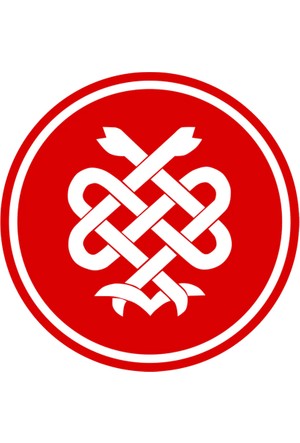 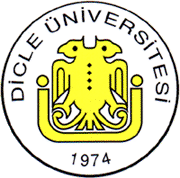 DİCLE ÜNİVERSİTESİTIP FAKÜLTESİ2020–2021 DERS YILIDÖNEM-IIIÜROGENİTAL SİSTEM HASTALIKLARI DERS KURULU01.12.2020 -04.01.2021DÖNEM III-KURUL 5ÜROGENİTAL SİSTEM HASTALIKLARI HASTALIKLARI AMAÇ VE PROGRAM ÇIKTILARIDİCLE ÜNİVERSİTESİ TIP FAKÜLTESİ2020-2021 EĞİTİM-ÖĞRETİM YILIDÖNEM-III ÜROGENİTAL SİSTEM HASTALIKLARI DERS KURULUPRATİK UYGULAMA PROGRAMIDİCLE ÜNİVERSİTESİ TIP FAKÜLTESİ 2020-2021 EĞİTİM-ÖĞRETİM YILIDÖNEM – III ÜROGENİTAL SİSTEM HASTALIKLARI DERS KURULU                                                       İYİ HEKİMLİK UYGULAMALARI PROGRAMIDÖNEM – III İHU Koordinatörü: Doç. Dr. Ahmet YILMAZDİCLE ÜNİVERSİTESİ TIP FAKÜLTESİ2020-2021 EĞİTİM – ÖĞRETİMYILIDÖNEM III ÜROGENİTAL SİSTEM HASTALIKLARI DERS KURULU         PDÖ ETKİNLİĞİ TARİHLERİDerslerTeorikPratikToplamPatoloji263 (3*4)38Kadın Doğum16---16İç Hastalıkları15---15Çocuk Hastalıkları11---12Üroloji11---11Tıbbi Farmakoloji4---4Nükleer Tıp2---2Tıbbi Biyoloji-Genetik2---2Enfeksiyon Hastalıkarı2---2Radyoloji2---2Genel Cerrahi1---1PDÖ12---12TOPLAM1053108Ders Kurulu Başkanı: Doç. Dr. Elif AĞAÇAYAKDers Kurulu Başkanı: Doç. Dr. Elif AĞAÇAYAKDers Kurulu Başkanı: Doç. Dr. Elif AĞAÇAYAKDers Kurulu ÜyeleriAnabilim DalıDers SaatiProf. Dr. Ahmet YALINKAYAKadın Hastalıkları ve Doğum2Prof.Dr. Kamuran BİRCANÜroloji4Prof. Dr. Hüseyin BÜYÜKBAYRAMPatoloji3+1Dr. Öğr. Üyesi Şadiye Altun TUZCUNükleer Tıp2Prof. Dr. Sadullah GİRGİNGenel Cerrahi1Prof. Dr. Zülfikar YILMAZİç Hastalıkları8Prof. Dr. Abdullah GEDİKÜroloji2Doç. Dr. Hasan AKKOÇT. Farmakoloji4Prof. Dr. M. Sıddık EVSENKadın Hastalıkları ve Doğum2Doç. Dr. Memik TEKERadyoloji2Dr. Öğr.Üyesi Çiğdem MERMUTLUOĞLUEnfeksiyon Hastalıkları2Doç. Dr. Selahattin TEKEŞTıbbi Biyoloji-Genetik1Prof. Dr. Mustafa TAŞKESENÇocuk Sağlığı ve Hastalıkları2Doç. Dr.Yaşar YILDIRIMİç Hastalıkları7Doç. Dr. Elif AĞAÇAYAKKadın Hastalıkları ve Doğum2Dr. Öğr. Üyesi Fatih Mehmet FINDIKKadın Hastalıkları ve Doğum2Doç.Dr. S.YAMAN TUNÇKadın Hastalıkları ve Doğum2Dr. Öğr. Üyesi Diclehan ORALTıbbi Biyoloji-Genetik1Doç. Dr. Selver ÖZEKİNCİPatoloji8+1Doç. Dr. Mansur DAĞGÜLLİÜroloji3Dr. Öğr. Üyesi Mehmet Sait İÇENKadın Hastalıkları ve Doğum2Dr. Öğr. Üyesi Onur DEDEÜroloji2Doç. Dr. Ulaş ALABALIKPatoloji7Dr. Öğr. Üyesi Gülay AYDOĞDUPatoloji1Dr. Öğr. Üyesi Kamil YILMAZÇocuk Sağlığı ve Hastalıkları5Doç.Dr. Nurullah PEKERKadın Hastalıkları ve Doğum2Dr. Öğr. Üyesi Ahmet KANÇocuk Sağlığı ve Hastalıkları1Dr. Öğr. Üyesi Mehmet TÜREÇocuk Sağlığı ve Hastalıkları1Dr. Öğr. Üyesi İbrahim DEĞERÇocuk Sağlığı ve Hastalıkları2Dr. Öğr. Üyesi Reyhan GÜNDÜZKadın Hastalıkları ve Doğum2Dr. Öğr. Üyesi E. Deniz YILMAZPatoloji7+1Ders Kurulunun AdıÜROGENİTAL SİSTEM HASTALIKLARIDers Kurulunun Türü ZorunluDers Kurulunun Kredisi7Eğitim DiliTürkçeDers Kurulunun SorumlusuDoç. Dr. Elif AĞAÇAYAKDers Kurulunun Ön KoşullarıYokDers Kurulunun Süresi5 HaftaTeorik ders saati105Uygulamalı ders saati2Ders Kurulunun AmacıÜrogenital Sistem Hastalıklarının etyopatogenezi, bu hastalıkların belirtileri, temel klinik, laboratuvar ve histopatolojik bulguları, tanı ve tedavilerinin genel prensipleri hakkında bilgi kazanmaktır.Öğrenim Çıktıları 1- Ürogenitalsistem hastalıklarının temel fizyopatolojisi ve klinik bulgularınısayabilmeli,2- Ürogenital sistem hastalıklarının tanısında kullanılantemellaboratuvar yöntemleri sayabilmeli ve doğru yorumu yapabilmeli, 3- Cinsel yolla bulaşan hastalıkların epidemiyolojisi hakkındabilgi sahibiolmalı,4- Toplumda sık görülen ürogenital sistem kanserlerinin erkentanı yöntemlerinisayabilmeli,5- Ürogenital sistem hastalıklarının tedavisinde kullanılan ilaçların etkilerini, etki mekanizmalarını, farmakokinetiğini, yan tesirlerini ve ilaç etkileşmeleriniaçıklayabilmeli,6- Gelişim, yaşlanma ve cinsiyetin genetik yapı ile olanilişkisini tanımlayabilmeli,7- Gebelik ve normal doğum hakkında bilgi sahibiolmalıdır.Öğretme Yöntemi(leri)Amfi dersi, demonstrasyon, uygulama, deney, ödev,Değerlendirme Yöntemi ÇSS, OYPS, Pratik Değerlendirme, Ödev, Performans DeğerlendirmesiÖnerilen KaynaklarDÖNEM3DÖNEM3DÖNEM3DÖNEM3DÖNEM3DÖNEM3DÖNEM3KOMİTE 4: ÜROGENİTAL SİSTEM HASTALIKLARI DERS KURULU              01.12.2020  -  04.01.2021KOMİTE 4: ÜROGENİTAL SİSTEM HASTALIKLARI DERS KURULU              01.12.2020  -  04.01.2021KOMİTE 4: ÜROGENİTAL SİSTEM HASTALIKLARI DERS KURULU              01.12.2020  -  04.01.2021KOMİTE 4: ÜROGENİTAL SİSTEM HASTALIKLARI DERS KURULU              01.12.2020  -  04.01.2021KOMİTE 4: ÜROGENİTAL SİSTEM HASTALIKLARI DERS KURULU              01.12.2020  -  04.01.2021KOMİTE 4: ÜROGENİTAL SİSTEM HASTALIKLARI DERS KURULU              01.12.2020  -  04.01.2021KOMİTE 4: ÜROGENİTAL SİSTEM HASTALIKLARI DERS KURULU              01.12.2020  -  04.01.2021TARİHGÜNSAATDERSKONUÖĞRETİM ÜYESİ01.12.2020Salı1Ders Kurulu Amaç ve Öğrenim HedefleriDers Kurulu BaşkanıDoç. Elif AĞAÇAYAK01.12.2020Salı2Kadın Hastalıklarıve DoğumObstetriğe giriş, gebeliğin tanımı veGebelik fizyolojisiProf. Dr. A. YALINKAYA01.12.2020Salı3Kadın Hastalıkları ve DoğumMenstrüel siklusDoç. Dr. Elif AĞAÇAYAK01.12.2020Salı4Kadın Hastalıklarıve DoğumGebelik endokrinolojisiDr.Öğr.Üyesi Mehmet Sait İÇEN01.12.2020Salı5Tıp Eğitimiİyi Hekimlik Uygulamaları01.12.2020Salı6Tıp Eğitimiİyi Hekimlik Uygulamaları101.12.2020Salı7Tıp Eğitimiİyi Hekimlik Uygulamaları01.12.2020Salı8Tıp Eğitimiİyi Hekimlik Uygulamaları02.12.2020Çarşamba1Kadın Hastalıklarıve DoğumNormal doğumDr. Öğr. Üyesi R. GÜNDÜZ02.12.2020Çarşamba2Kadın Hastalıkları ve DoğumNormal doğumDr. Öğr. Üyesi R. GÜNDÜZ02.12.2020Çarşamba3Kadın Hastalıklarıve DoğumKontrasepsiyonDoç. Dr. N.PEKER02.12.2020Çarşamba4Kadın Hastalıklarıve DoğumKontrasepsiyonDoç. Dr. N.PEKER02.12.2020Çarşamba5Kadın Hastalıklarıve DoğumJinekolojide öykü, muayene ve tanısalyöntemlerDoç.Dr. S.YAMAN TUNÇ02.12.2020Çarşamba6PatolojiVulva ve vajen hastalıklarıDr.Öğr.Üyesi E. Deniz YILMAZ02.12.2020Çarşamba7Serbest çalışma02.12.2020Çarşamba8Serbest çalışma03.12.2020Perşembe1Kadın Hastalıklarıve DoğumKadın genital sistem enfeksiyonlarıDoç.Dr. S.YAMAN TUNÇ03.12.2020Perşembe2Tıbbi Biyoloji veGenetikHabitualabortusların genetik nedenleriDr. Öğr. Üyesi Diclehan ORAL03.12.2020Perşembe3Kadın Hastalıklarıve DoğumJinekolojik kanserlere giriş: EpidemiyolojiDr. Öğr. Üyesi M. Sait İÇEN03.12.2020Perşembe4Kadın Hastalıklarıve DoğumAlt genital traktus neoplazileri: Etyoloji ve patogenezDr. Öğr. Üyesi F. M. FINDIK03.12.2020Perşembe5PatolojiUterus hastalıkları patolojisiDr.Öğr.Üyesi E. Deniz YILMAZ03.12.2020Perşembe6PatolojiUterus hastalıkları patolojisiDr.Öğr.Üyesi E. Deniz YILMAZ03.12.2020Perşembe7Serbest çalışma03.12.2020Perşembe8Serbest çalışma 04.12.2020Cuma1Kadın Hastalıklarıve DoğumAntenatal bakımProf. Dr. S. EVSEN 04.12.2020Cuma2Kadın Hastalıklarıve DoğumGebelik komplikasyonları: Genel bakışProf. Dr. A. YALINKAYA 04.12.2020Cuma3Kadın Hastalıkları ve DoğumReprodüktif endokrinopatilerDoç. Elif AĞAÇAYAK 04.12.2020Cuma4Kadın Hastalıklarıve DoğumUterus ve overneoplazileri: Etyoloji vepatogenezDr. Öğr. Üyesi F. M. FINDIK 04.12.2020Cuma5T. FarmakolojiAndrojenler, anaboliksteroidler veantiandrojenik ilaçlarDoç. Dr. H. AKKOÇ 04.12.2020Cuma6T. FarmakolojiKadın cinsiyet hormonları, kontraseptifilaçlarDoç. Dr. H. AKKOÇ 04.12.2020Cuma7PatolojiOver neoplazileri patolojisiDr.Öğr.Üyesi E. Deniz YILMAZ 04.12.2020Cuma8PatolojiOver neoplazileri patolojisiDr.Öğr.Üyesi E. Deniz YILMAZ07.12.2020Pazartesi1Serbest çalışma07.12.2020Pazartesi2Serbest çalışma07.12.2020Pazartesi3Serbest çalışma07.12.2020Pazartesi4Serbest çalışma07.12.2020Pazartesi5İç HastalıklarıBöbrek fizyolojisinin temel prensipleriDoç. Dr. Yaşar YILDIRIM07.12.2020Pazartesi6İç HastalıklarıBöbrek fizyolojisinin temel prensipleriDoç. Dr. Yaşar YILDIRIM07.12.2020Pazartesi7PatolojiÜriner sisteminKonjenital malformasyonlarıDoç. Dr. Selver ÖZEKİNCİ07.12.2020Pazartesi8PatolojiDişi üriner sistem hastalıklarıDoç. Dr. Selver ÖZEKİNCİ08.12.2020Salı1Tıp EğitimiProf. Dr. Kamuran BircanProf. Dr. Müzeyyen Yıldırım BaylanProf. Dr. Caferi Tayyar SelçukPro. Dr. Mehmet Hanifi OkurProf. Dr. Recep TekinDoç. Dr. Pelin OktayoğluDoç.Dr. Yaşar YıldırımDoç.Dr. Elif AğaçayakDoç. Dr. Tuğba YükselDoç. Dr. Ramazan AtiçDoç. Dr. Aslihan Okan İbiloğluDoç.Dr. Mehmet Zihni BilikDr.Öğr.Üyesi   Fatih Mehmet FINDIKDr.Öğr.Üyesi  Ayşe Nur Keleş08.12.2020Salı2Tıp EğitimiPDÖ-1Prof. Dr. Kamuran BircanProf. Dr. Müzeyyen Yıldırım BaylanProf. Dr. Caferi Tayyar SelçukPro. Dr. Mehmet Hanifi OkurProf. Dr. Recep TekinDoç. Dr. Pelin OktayoğluDoç.Dr. Yaşar YıldırımDoç.Dr. Elif AğaçayakDoç. Dr. Tuğba YükselDoç. Dr. Ramazan AtiçDoç. Dr. Aslihan Okan İbiloğluDoç.Dr. Mehmet Zihni BilikDr.Öğr.Üyesi   Fatih Mehmet FINDIKDr.Öğr.Üyesi  Ayşe Nur Keleş08.12.2020Salı3Tıp EğitimiProf. Dr. Kamuran BircanProf. Dr. Müzeyyen Yıldırım BaylanProf. Dr. Caferi Tayyar SelçukPro. Dr. Mehmet Hanifi OkurProf. Dr. Recep TekinDoç. Dr. Pelin OktayoğluDoç.Dr. Yaşar YıldırımDoç.Dr. Elif AğaçayakDoç. Dr. Tuğba YükselDoç. Dr. Ramazan AtiçDoç. Dr. Aslihan Okan İbiloğluDoç.Dr. Mehmet Zihni BilikDr.Öğr.Üyesi   Fatih Mehmet FINDIKDr.Öğr.Üyesi  Ayşe Nur Keleş08.12.2020Salı4Tıp EğitimiProf. Dr. Kamuran BircanProf. Dr. Müzeyyen Yıldırım BaylanProf. Dr. Caferi Tayyar SelçukPro. Dr. Mehmet Hanifi OkurProf. Dr. Recep TekinDoç. Dr. Pelin OktayoğluDoç.Dr. Yaşar YıldırımDoç.Dr. Elif AğaçayakDoç. Dr. Tuğba YükselDoç. Dr. Ramazan AtiçDoç. Dr. Aslihan Okan İbiloğluDoç.Dr. Mehmet Zihni BilikDr.Öğr.Üyesi   Fatih Mehmet FINDIKDr.Öğr.Üyesi  Ayşe Nur Keleş08.12.2020Salı5   Tıp Eğitimiİyi Hekimlik Uygulamaları08.12.2020Salı6Tıp Eğitimiİyi Hekimlik Uygulamaları208.12.2020Salı7Tıp Eğitimiİyi Hekimlik Uygulamaları08.12.2020Salı8Tıp Eğitimiİyi Hekimlik Uygulamaları09.12.2020Çarşamba1PatolojiMeme hastalıkları patolojisiProf. Dr. H. BÜYÜKBAYRAM09.12.2020Çarşamba2PatolojiMeme hastalıkları patolojisiProf. Dr. H. BÜYÜKBAYRAM09.12.2020Çarşamba3PatolojiPelvik enfeksiyon hastalıkları patolojisiDr.Öğr.Üyesi E. Deniz YILMAZ09.12.2020Çarşamba4PatolojiTrofoblastik hastalıkların patolojisiDr.Öğr.Üyesi E. Deniz YILMAZ09.12.2020Çarşamba5Kadın Hastalıkları ve DoğumFertilizasyon ve yardımcı üreme tekniklerine girişProf. Dr. S. EVSEN09.12.2020Çarşamba6Genel CerrahiMeme hastalıklarıProf. Dr. S. GİRGİN09.12.2020Çarşamba7Serbest çalışma09.12.2020Çarşamba8Serbest çalışma10.12.2020Perşembe1Çocuk Sağlığı veHastalıklarıGlomerülonefrit patogeneziDr. Öğr. Üyesi K. YILMAZ10.12.2020Perşembe2Çocuk Sağlığı veHastalıklarıGlomerülonefrit patogeneziDr. Öğr. Üyesi K. YILMAZ10.12.2020Perşembe3ÜrolojiÜriner sistemin konjenital anomalileriDoç. Dr. M. DAĞGULİ10.12.2020Perşembe4ÜrolojiÜrolojik semptomlarDoç. Dr. M. DAĞGULİ10.12.2020Perşembe5İç HastalıklarıAsit baz dengesi ve bozukluklarıDoç. Dr. Yaşar YILDIRIM10.12.2020Perşembe6İç HastalıklarıAsit baz dengesi ve bozukluklarıDoç. Dr. Yaşar YILDIRIM10.12.2020Perşembe7Serbest çalışma10.12.2020Perşembe8Serbest çalışma11.12.2020Cuma1Çocuk Sağlığı veHastalıklarıRenaltübüler hastalıklarDr.Öğr.Üyesi Ahmet KAN11.12.2020Cuma2PatolojiServikal SitolojiDr. Öğr. Üyesi Gülay AYDOĞDU11.12.2020Cuma3İç HastalıklarıÖdem Fizyopatolojisi ve ÇeşitleriProf. Dr. Z. YILMAZ11.12.2020Cuma4İç HastalıklarıSodyum metabolizması ve ödem(Ödem Fizyopatolojisi ve Çeşitleri)Prof. Dr. Z. YILMAZ11.12.2020Cuma5PatolojiUterus, hastalıkları, over tümörleriTrofoblastik hastalıklar ADr.Öğr.Üyesi E. Deniz YILMAZ11.12.2020Cuma6PatolojiUterus, hastalıkları, over tümörleriTrofoblastik hastalıklar BLAB 1Dr.Öğr.Üyesi E. Deniz YILMAZ11.12.2020Cuma7PatolojiUterus, hastalıkları, over tümörleriTrofoblastik hastalıklar CDr.Öğr.Üyesi E. Deniz YILMAZ11.12.2020Cuma8PatolojiUterus, hastalıkları, over tümörleri Trofoblastik hastalıklar DDr.Öğr.Üyesi E. Deniz YILMAZ14.12.2020Pazartesi1Çocuk Sağlığı veHastalıklarıKronik böbrek yetmezliği fizyopatolojisiDr.Öğr.Üyesi Mehmet TÜRE14.12.2020Pazartesi2Çocuk Sağlığı veHastalıklarıProteinüriDr. Öğr. Üyesi K. YILMAZ14.12.2020Pazartesi3İç HastalıklarıBöbrek fonksiyonlarının değerlendirilmesiDoç. Dr. Yaşar YILDIRIM14.12.2020Pazartesi4İç HastalıklarıBöbrek fonksiyonlarının değerlendirilmesiDoç. Dr. Yaşar YILDIRIM14.12.2020Pazartesi5PatolojiMeme hastalıkları AProf. Dr. H. BÜYÜKBAYRAM14.12.2020Pazartesi6PatolojiMeme hastalıkları BLAB 2Prof. Dr. H. BÜYÜKBAYRAM14.12.2020Pazartesi7PatolojiMeme hastalıkları CProf. Dr. H. BÜYÜKBAYRAM14.12.2020Pazartesi8PatolojiMeme hastalıkları DProf. Dr. H. BÜYÜKBAYRAM15.12.2020Salı1Tıp EğitimiProf. Dr. Kamuran BircanProf. Dr. Müzeyyen Yıldırım BaylanProf. Dr. Caferi Tayyar SelçukProf. Dr. Mehmet Hanifi OkurProf. Dr. Recep TekinDoç. Dr. Pelin OktayoğluDoç.Dr. Yaşar YıldırımDoç.Dr. Elif AğaçayakDoç. Dr. Tuğba YükselDoç. Dr. Ramazan AtiçDoç. Dr. Aslihan Okan İbiloğluDoç.Dr. Mehmet Zihni BilikDr.Öğr.Üyesi   Fatih Mehmet FINDIKDr.Öğr.Üyesi  Ayşe Nur Keleş15.12.2020Salı2Tıp EğitimiPDÖ-2Prof. Dr. Kamuran BircanProf. Dr. Müzeyyen Yıldırım BaylanProf. Dr. Caferi Tayyar SelçukProf. Dr. Mehmet Hanifi OkurProf. Dr. Recep TekinDoç. Dr. Pelin OktayoğluDoç.Dr. Yaşar YıldırımDoç.Dr. Elif AğaçayakDoç. Dr. Tuğba YükselDoç. Dr. Ramazan AtiçDoç. Dr. Aslihan Okan İbiloğluDoç.Dr. Mehmet Zihni BilikDr.Öğr.Üyesi   Fatih Mehmet FINDIKDr.Öğr.Üyesi  Ayşe Nur Keleş15.12.2020Salı3Tıp EğitimiProf. Dr. Kamuran BircanProf. Dr. Müzeyyen Yıldırım BaylanProf. Dr. Caferi Tayyar SelçukProf. Dr. Mehmet Hanifi OkurProf. Dr. Recep TekinDoç. Dr. Pelin OktayoğluDoç.Dr. Yaşar YıldırımDoç.Dr. Elif AğaçayakDoç. Dr. Tuğba YükselDoç. Dr. Ramazan AtiçDoç. Dr. Aslihan Okan İbiloğluDoç.Dr. Mehmet Zihni BilikDr.Öğr.Üyesi   Fatih Mehmet FINDIKDr.Öğr.Üyesi  Ayşe Nur Keleş15.12.2020Salı4Tıp EğitimiProf. Dr. Kamuran BircanProf. Dr. Müzeyyen Yıldırım BaylanProf. Dr. Caferi Tayyar SelçukProf. Dr. Mehmet Hanifi OkurProf. Dr. Recep TekinDoç. Dr. Pelin OktayoğluDoç.Dr. Yaşar YıldırımDoç.Dr. Elif AğaçayakDoç. Dr. Tuğba YükselDoç. Dr. Ramazan AtiçDoç. Dr. Aslihan Okan İbiloğluDoç.Dr. Mehmet Zihni BilikDr.Öğr.Üyesi   Fatih Mehmet FINDIKDr.Öğr.Üyesi  Ayşe Nur Keleş15.12.2020Salı5      Tıp Eğitimiİyi Hekimlik Uygulamaları15.12.2020Salı6Tıp Eğitimiİyi Hekimlik Uygulamaları315.12.2020Salı7Tıp Eğitimiİyi Hekimlik Uygulamaları15.12.2020Salı8Tıp Eğitimiİyi Hekimlik Uygulamaları16.12.2020Çarşamba1Çocuk Sağlığı veHastalıklarıAkut böbrek yetmezliğiProf. Dr. M. TAŞKESEN16.12.2020Çarşamba2Çocuk Sağlığı veHastalıklarıAkut böbrek yetmezliğiProf. Dr. M. TAŞKESEN16.12.2020Çarşamba3İç HastalıklarıSistemik hastalıklarda böbrek tutulumuProf. Dr. Z. YILMAZ16.12.2020Çarşamba4İç HastalıklarıSistemik hastalıklarda böbrek tutulumuProf. Dr. Z. YILMAZ16.12.2020Çarşamba5Tıbbi Biyoloji veGenetikİnfertilite ve genetikDoç. Dr. S. TEKEŞ16.12.2020Çarşamba6Serbest çalışma16.12.2020Çarşamba7Serbest çalışma16.12.2020Çarşamba8Serbest çalışma17.12.2020Perşembe1Çocuk Sağlığı veHastalıklarıİnterstisiyel nefritlerDr.Öğr.Üyesi İbrahim DEĞER17.12.2020Perşembe2Çocuk Sağlığı veHastalıklarıSıvı-Elektrolit dengesi ve bozukluklarıDr. Öğr. Üyesi K. YILMAZ17.12.2020Perşembe3PatolojiGlomerüler hastalıkların patolojisiDoç. Dr. U. ALABALIK17.12.2020Perşembe4PatolojiGlomerüler hastalıkların patolojisiDoç. Dr. U. ALABALIK17.12.2020Perşembe5T. FarmakolojiDiüretiklerDoç. Dr. H. AKKOÇ17.12.2020Perşembe6T. FarmakolojiDiüretiklerDoç. Dr. H. AKKOÇ17.12.2020Perşembe7Serbest çalışma17.12.2020Perşembe8Serbest çalışma18.12.2020Cuma1Çocuk Sağlığı veHastalıklarıSıvı-Elektrolit dengesi ve bozukluklarıDr. Öğr. Üyesi K. YILMAZ18.12.2020Cuma2Çocuk Sağlığı veHastalıklarıBöbreğin kalıtsal hastalıklarıDr.Öğr.Üyesi İbrahim DEĞER18.12.2020Cuma3İç HastalıklarıHipertansiyon - patogenezProf. Dr. Z. YILMAZ18.12.2020Cuma4İç HastalıklarıHipertansiyon - klinik görünümProf. Dr. Z. YILMAZ18.12.2020Cuma5İç HastalıklarıDiabetiknefropatiDoç. Dr. Yaşar YILDIRIM18.12.2020Cuma6İç HastalıklarıGebelik ve böbrekProf. Dr. Z. YILMAZ18.12.2020Cuma7PatolojiTestis tümörleriDoç. Dr. Selver ÖZEKİNCİ18.12.2020Cuma8PatolojiTestis tümörleriDoç. Dr. Selver ÖZEKİNCİ21.12.2020Pazartesi1PatolojiMeme hastalıklarıProf. Dr. H. BÜYÜKBAYRAM21.12.2020Pazartesi2ÜrolojiTaş hastalığı etyopatogeneziDoç. Dr. M. DAĞGÜLLİ21.12.2020Pazartesi3RadyolojiÜrogenital sistem radyolojisiDoç. Dr. Memik TEKE21.12.2020Pazartesi4RadyolojiÜrogenital sistem radyolojisiDoç. Dr. Memik TEKE21.12.2020Pazartesi5PatolojiBöbreğin interstisiyel hastalıklarıpatolojisiDoç. Dr. Ulaş ALABALIK21.12.2020Pazartesi6PatolojiBöbreğin tübüler hastalıkları patolojisiDoç. Dr. Ulaş ALABALIK21.12.2020Pazartesi7PatolojiBöbreğin vasküler hastalıklarınınpatolojisiDoç. Dr. Ulaş ALABALIK21.12.2020Pazartesi8Serbest çalışma22.12.2020Salı1Tıp EğitimiProf. Dr. Kamuran BircanProf. Dr. Müzeyyen Yıldırım BaylanProf. Dr. Caferi Tayyar SelçukProf. Dr. Mehmet Hanifi OkurProf. Dr. Recep TekinDoç. Dr. Pelin OktayoğluDoç.Dr. Yaşar YıldırımDoç.Dr. Elif AğaçayakDoç. Dr. Tuğba YükselDoç. Dr. Ramazan AtiçDoç. Dr. Aslihan Okan İbiloğluDoç.Dr. Mehmet Zihni BilikDr.Öğr.Üyesi   Fatih Mehmet FINDIKDr.Öğr.Üyesi  Ayşe Nur Keleş22.12.2020Salı2Tıp EğitimiPDÖ-3Prof. Dr. Kamuran BircanProf. Dr. Müzeyyen Yıldırım BaylanProf. Dr. Caferi Tayyar SelçukProf. Dr. Mehmet Hanifi OkurProf. Dr. Recep TekinDoç. Dr. Pelin OktayoğluDoç.Dr. Yaşar YıldırımDoç.Dr. Elif AğaçayakDoç. Dr. Tuğba YükselDoç. Dr. Ramazan AtiçDoç. Dr. Aslihan Okan İbiloğluDoç.Dr. Mehmet Zihni BilikDr.Öğr.Üyesi   Fatih Mehmet FINDIKDr.Öğr.Üyesi  Ayşe Nur Keleş22.12.2020Salı3Tıp EğitimiProf. Dr. Kamuran BircanProf. Dr. Müzeyyen Yıldırım BaylanProf. Dr. Caferi Tayyar SelçukProf. Dr. Mehmet Hanifi OkurProf. Dr. Recep TekinDoç. Dr. Pelin OktayoğluDoç.Dr. Yaşar YıldırımDoç.Dr. Elif AğaçayakDoç. Dr. Tuğba YükselDoç. Dr. Ramazan AtiçDoç. Dr. Aslihan Okan İbiloğluDoç.Dr. Mehmet Zihni BilikDr.Öğr.Üyesi   Fatih Mehmet FINDIKDr.Öğr.Üyesi  Ayşe Nur Keleş22.12.2020Salı4Tıp EğitimiProf. Dr. Kamuran BircanProf. Dr. Müzeyyen Yıldırım BaylanProf. Dr. Caferi Tayyar SelçukProf. Dr. Mehmet Hanifi OkurProf. Dr. Recep TekinDoç. Dr. Pelin OktayoğluDoç.Dr. Yaşar YıldırımDoç.Dr. Elif AğaçayakDoç. Dr. Tuğba YükselDoç. Dr. Ramazan AtiçDoç. Dr. Aslihan Okan İbiloğluDoç.Dr. Mehmet Zihni BilikDr.Öğr.Üyesi   Fatih Mehmet FINDIKDr.Öğr.Üyesi  Ayşe Nur Keleş22.12.2020Salı5    Tıp Eğitimiİyi Hekimlik Uygulamaları22.12.2020Salı6Tıp Eğitimiİyi Hekimlik Uygulamaları422.12.2020Salı7Tıp Eğitimiİyi Hekimlik Uygulamaları22.12.2020Salı8Tıp Eğitimiİyi Hekimlik Uygulamaları23.12.2020Çarşamba1ÜrolojiAlt üriner sistem disfonksiyonuProf. Dr. A. GEDİK23.12.2020Çarşamba2İç HastalıklarıPoliüriProf. Dr. Z. YILMAZ23.12.2020Çarşamba3PatolojiÜriner sistem tümörleri patolojisiDoç. Dr. Selver ÖZEKİNCİ23.12.2020Çarşamba4PatolojiÜriner sistem tümörleri patolojisiDoç. Dr. Selver ÖZEKİNCİ23.12.2020Çarşamba5ÜrolojiBenign prostat hiperplazisiProf.Dr. Kamuran BİRCAN23.12.2020Çarşamba6ÜrolojiObstrüksiyon fizyopatolojisiProf.Dr. Kamuran BİRCAN23.12.2020Çarşamba7ÜrolojiAkut ve kronik renal yetmezliğinde üroloğun rolüProf. Dr. A.GEDİK23.12.2020Çarşamba8Serbest çalışma24.12.2020Perşembe1PatolojiProstat hastalıkları patolojisiDoç. Dr. Selver ÖZEKİNCİ24.12.2020Perşembe2PatolojiProstat hastalıkları patolojisiDoç. Dr. Selver ÖZEKİNCİ24.12.2020Perşembe3ÜrolojiGenitoüriner sistem tümörüProf.Dr. Kamuran BİRCAN24.12.2020Perşembe4ÜrolojiGenitoüriner sistem tümörüProf.Dr. Kamuran BİRCAN24.12.2020Perşembe5          Tıp Eğitimiİyi Hekimlik Uygulamaları24.12.2020Perşembe6Tıp Eğitimiİyi Hekimlik Uygulamaları524.12.2020Perşembe7Tıp Eğitimiİyi Hekimlik Uygulamaları24.12.2020Perşembe8Tıp Eğitimiİyi Hekimlik Uygulamaları25.12.2020Cuma1ÜrolojiErkek infertilitesiDr. Öğr. Üyesi O. DEDE25.12.2020Cuma2ÜrolojiErkek seksüel disfonksiyonDr. Öğr. Üyesi O. DEDE25.12.2020Cuma3EnfeksiyonHastalıklarıCinsel yolla bulaşan hastalıklarDr. Öğr.Üyesi Çiğdem MERMUTLUOĞLU25.12.2020Cuma4EnfeksiyonHastalıklarıCinsel yolla bulaşan hastalıklarDr. Öğr.Üyesi Çiğdem MERMUTLUOĞLU25.12.2020Cuma5    Tıp Eğitimiİyi Hekimlik Uygulamaları25.12.2020Cuma6Tıp Eğitimiİyi Hekimlik Uygulamaları625.12.2020Cuma7Tıp Eğitimiİyi Hekimlik Uygulamaları25.12.2020Cuma8Tıp Eğitimiİyi Hekimlik Uygulamaları28.12.2020Pazartesi1Nükleer TıpNefroürolojide Nükleer Tıp UygulamalarıDr. Öğr. Üyesi Şadiye Altun TUZCU28.12.2020Pazartesi2Nükleer TıpNefroürolojide Nükleer Tıp UygulamalarıDr. Öğr. Üyesi Şadiye Altun TUZCU28.12.2020Pazartesi3PatolojiBöbrek Transplantasyonu PatolojisiDoç. Dr. U. ALABALIK28.12.2020Pazartesi4PatolojiBöbrek Transplantasyonu PatolojisiDoç. Dr. U.ALABALIK28.12.2020Pazartesi5PatolojiÜropatoloji ADoç. Dr. Selver ÖZEKİNCİ28.12.2020Pazartesi6PatolojiÜropatoloji BLABDoç. Dr. Selver ÖZEKİNCİ28.12.2020Pazartesi7PatolojiÜropatoloji CDoç. Dr. Selver ÖZEKİNCİ28.12.2020Pazartesi8PatolojiÜropatoloji DDoç. Dr. Selver ÖZEKİNCİ29.12.2020Salı1Tıp Eğitimi29.12.2020Salı2Tıp Eğitimi29.12.2020Salı3Tıp EğitimiİYİ HEKİMLİK UYGULAMALARI SINAVI29.12.2020Salı4Tıp Eğitimi29.12.2020Salı5Tıp Eğitimi29.12.2020Salı6Tıp Eğitimi29.12.2020Salı7Tıp Eğitimi29.12.2020Salı8Tıp Eğitimi30.12.2020Çarşamba1Serbest çalışma30.12.2020Çarşamba2Serbest çalışma30.12.2020Çarşamba3Serbest çalışma30.12.2020Çarşamba4Serbest çalışma30.12.2020Çarşamba5Serbest çalışma30.12.2020Çarşamba6Serbest çalışma30.12.2020Çarşamba7Serbest çalışma30.12.2020Çarşamba8Serbest çalışma31.12.2020Perşembe1Serbest çalışma31.12.2020Perşembe2Serbest çalışma31.12.2020Perşembe3Serbest çalışma31.12.2020Perşembe4Serbest çalışma31.12.2020Perşembe5Serbest çalışma31.12.2020Perşembe6Serbest çalışma31.12.2020Perşembe7Serbest çalışma31.12.2020Perşembe8Serbest çalışma01.01.2021Cuma101.01.2021Cuma201.01.2021Cuma3RESMİ TATİL01.01.2021Cuma401.01.2021Cuma501.01.2021Cuma601.01.2021Cuma701.01.2021Cuma804.01.2021Pazartesi104.01.2021Pazartesi204.01.2021Pazartesi  3DERS KURULU SINAVI04.01.2021Pazartesi410:0004.01.2021Pazartesi5Sınav değerlendirmesi 04.01.2021Pazartesi6(dönem-3 Amfisi)04.01.2021Pazartesi7Serbest çalışma04.01.2021Pazartesi8Serbest çalışma20.01.2021Çarşamba120.01.2021Çarşamba220.01.2021Çarşamba320.01.2021Çarşamba420.01.2021Çarşamba51. YARIYIL SONU SINAVI20.01.2021Çarşamba6Saat: 14.0020.01.2021Çarşamba720.01.2021Çarşamba8NoTARİHSAATPatolojiÖğretim Üyesi111.12.202013:30-17:20Uterus, hastalıkları, Over tümörleri, Trofoblastik hastalıklarDr.Öğr.Üyesi E.Deniz YILMAZ214.12.202013:30-17:20Meme hastalıklarıProf. Dr. H.BÜYÜKBAYRAM328.12.202013:30-17:20ÜropatolojiDoç. Dr. Selver ÖZEKİNCİUygulamaÖğretim Üyesi01.12.202001.12.202008.12.202008.12.202015.12.202015.12.202022.12.202022.12.202024.12.202024.12.202025.12.202025.12.2020YERUygulamaÖğretim Üyesi13:30-15:0015:30-   17:0013:30-   15:0015:30-   17:0013:30-   15:0015:30-   17:0013:30-   15:0015:30-   17:0013:30-   15:0015:30-   17:0013:30-   15:0015:30-   17:00YERMeme veAksiller bölge muayenesiDr. Öğr. Üyesi Vasfiye DEMİRABGHEFIJCDKLMBLKadın ve Erkekte İdrar sondası takabilmeDr. Öğr. Üyesi Onur DEDEBAHGFEJIDCLKMBLGebe muayenesi DÖBDoç. Dr. Elif AĞAÇAYAKCDIJABKLEFGHMBLYüzeyel suture atabilme vealabilmeDoç.Dr.Burak Veli ÜLGERDCJIBALKFEHGDERSLİK-2Airway uygulama ve orotrakealentübasyonDr. Öğr. Üyesi Mahir KUYUMCUEFKLCDGHABIJDERSLİK-3Batın muayenesiDoç.Dr.  Feyzullah UÇMAKFELKDEHGBAJIİHU grupları: İHU dersleri için sınıf listesinden 12 grup (A-L) oluşturulacaktır.İHU grupları: İHU dersleri için sınıf listesinden 12 grup (A-L) oluşturulacaktır.İHU grupları: İHU dersleri için sınıf listesinden 12 grup (A-L) oluşturulacaktır.İHU grupları: İHU dersleri için sınıf listesinden 12 grup (A-L) oluşturulacaktır.İHU grupları: İHU dersleri için sınıf listesinden 12 grup (A-L) oluşturulacaktır.İHU grupları: İHU dersleri için sınıf listesinden 12 grup (A-L) oluşturulacaktır.Uygulama yerleri: Uygulamalar Tıp Eğitimi Beceri laboratuvarlarında yapılacak olup ders kurulu başlangıcında öğrenci panosunda duyurulacaktır.Uygulama yerleri: Uygulamalar Tıp Eğitimi Beceri laboratuvarlarında yapılacak olup ders kurulu başlangıcında öğrenci panosunda duyurulacaktır.Uygulama yerleri: Uygulamalar Tıp Eğitimi Beceri laboratuvarlarında yapılacak olup ders kurulu başlangıcında öğrenci panosunda duyurulacaktır.Uygulama yerleri: Uygulamalar Tıp Eğitimi Beceri laboratuvarlarında yapılacak olup ders kurulu başlangıcında öğrenci panosunda duyurulacaktır.Uygulama yerleri: Uygulamalar Tıp Eğitimi Beceri laboratuvarlarında yapılacak olup ders kurulu başlangıcında öğrenci panosunda duyurulacaktır.Uygulama yerleri: Uygulamalar Tıp Eğitimi Beceri laboratuvarlarında yapılacak olup ders kurulu başlangıcında öğrenci panosunda duyurulacaktır.Uygulama yerleri: Uygulamalar Tıp Eğitimi Beceri laboratuvarlarında yapılacak olup ders kurulu başlangıcında öğrenci panosunda duyurulacaktır.Uygulama yerleri: Uygulamalar Tıp Eğitimi Beceri laboratuvarlarında yapılacak olup ders kurulu başlangıcında öğrenci panosunda duyurulacaktır.Uygulama yerleri: Uygulamalar Tıp Eğitimi Beceri laboratuvarlarında yapılacak olup ders kurulu başlangıcında öğrenci panosunda duyurulacaktır.PDÖ - 1PDÖ - 2PDÖ - 308.12.202015.12.202022.12.2020